Januari-februari 2020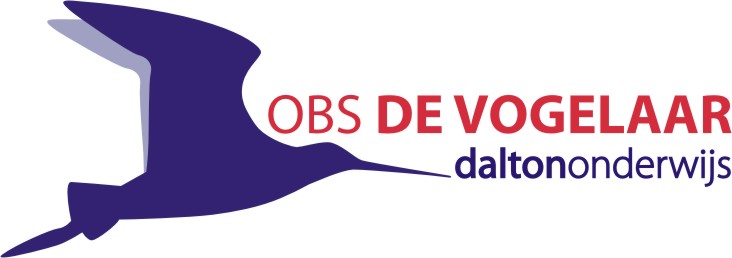 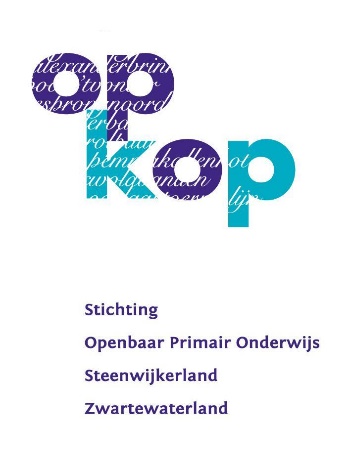 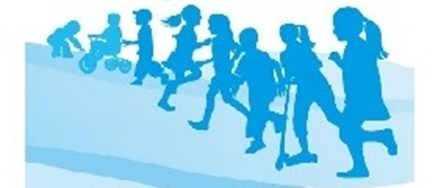 Dinsdag 28-1:	Tweede koningswagenvergadering  Aanvang:19.30 uurDinsdag   4-2:	- Bezoek van de onderwijs inspectie		- Ouderraadvergadering   Aanvang: 20.00 uurWoensdag 5-2:	Leerlingenbespreking 1aMaandag 10-2 enDinsdag 11-2:	Rapportenavonden voor groep 1 t/m 7.  Zie invulstrookDinsdag 11-2:	Muziekles voor groep 5/6 en 7/8Woensdag 12-2:   - Kinderen krijgen het rapport mee		    - Leerlingenbespreking 1bDonderdag 13-2:   Muziekles voor groep 1, 2, 3/4Maandag 17-2 t/mVrijdag 21-2:	    VOORJAARSVAKANTIEMaandag 24-2:	    - Hoofdluiscontrole		    - Start gezamenlijk project over WONENDinsdag 25-2:	    Muziekles groep 5/6 en 7/8Donderdag 27-2: Muziekles groep 1, 2, 3/4Maandag 2-3:	Start huisbezoeken groep 8 i.v.m. het voortgezet onderwijs75 jaar bevrijding ZwartewaterlandVorig jaar september hebben meer dan 300 basisschoolleerlingen meegewerkt aan een project “Oorlogsverhalen in beelden van nu” in het kader van 75 jaar bevrijding Zwartewaterland. Elke basisschool in Zwartewaterland nam een van de negentien verhalen uit de Tweede Wereldoorlog voor haar rekening om deze op een eigentijdse manier uit te beelden. Voor onze school deed groep 7/8 mee. Het verhaal dat door onze leerlingen werd uitgebeeld, betrof de bevrijding van Genemuiden. ( verhaal 17 in het boekje) Leden van fotoclub Positief Hasselt hebben de foto’s gemaakt die nu op onze school worden geëxposeerd. De expositie duurt van 16 t/m 24 januari en is te zien tijdens de schooluren. Het is een prachtig geheel geworden. De verhalen en foto’s zijn ook gebundeld in een boekje. Deze is in het oude gemeentehuis te koop. Dan nog even dit:- Voorleeskampioen Lenn Klomp vertegenwoordigt onze school op 5 februari de gemeentelijke     kampioenschappen.- Personeelsaanpassingen door ziekenhuisbezoek. Diverse collega’s zijn af en toe afwezig vanwege   ziekenhuisbezoek. Wij lossen dat intern op.- Invaller voor Alice: Nienke Westendorp is vanaf deze week samen met Hans werkzaam in groep   7/8.- Corina Brink kan door een armblessure de gymlessen niet verzorgen. Anick Hoekman (groep 2)   neemt deze lessen over.- Hoofdluis hebben wij nog niet volledig kunnen uitbannen. De volgende controle is na de    voorjaarsvakantie. Wilt u tot die tijd zelf goed controleren en evt. behandelen?-- Alle ouders die ons geholpen hebben om het kerstgebeuren tot een succes te maken: hartelijk bedankt! Het was erg gezellig en goed georganiseerd.INVULSTROOK:NAAM: …………………………………………………, wil de 10-minutenmiddag/-avond bezoeken. Dit kan vanaf 15.35 uur. Uw kind mag meekomen, dat vinden wij zelfs belangrijk. U krijgt van de leerkracht een tijdsindeling.Voorkeur:	O maandag 10-2		tijd: ……………………		O dinsdag 11-2			tijd: ……………………